		Agenda #2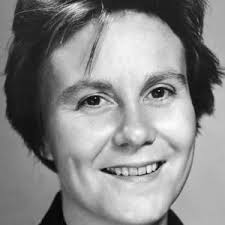 September 13- September 21st           
Humanities (2) Mr. HaflinA look ahead: Research for Essay #2, Grammar Work, Creative Essay, Literary Devices A-M QuizBlock DBlock FThursdaySeptember 13Day 1ClassworkHW #1 (Chapters 1-2) due ReviewEdits and DP# 2 DueReview Conclusion FormatFormulating an RFSProofreading and MLA Header ReviewIndividual TypingHomework  Essay #1 due Monday on Google Classroom/Turnitin.com (may turn in on Friday)ClassworkHW #1 (Chapters 1-2) due ReviewEdits and DP# 2 DueReview Conclusion FormatFormulating an RFSProofreading and MLA Header ReviewIndividual TypingHomework  Essay #1 due Monday on Google Classroom/Turnitin.comFridaySeptember 14Day 2Classwork Literary Devices List A-E OnlyLatin Vocabulary Roots List #1/Online stuffGrammar KHAN Academy/Online stuffReading Chapter 3 of TKAMHomework  Essay #1 due Monday on Google Classroom/Turnitin.comPlease complete the online work for Latin vocab list #1 and Grammar Lesson 1 (NOUNS) for MondayNo Class Today Same Homework as Day 1MondaySeptember 17Day 3ClassworkEssay #1 DueGC/Turnitin.com CheckOnline Latin Vocab/Grammar Lesson 1 dueReview Issues/TroubleshootContinue Reading Chapters 3-4Homework  Chapters 3-4 of TKAM (HW #2) due on WednesdayPlease watch the LMC Orientation videos for Wednesday (website)Classwork Essay #1 DueGC/Turnitin.com CheckLiterary Devices List A-E OnlyLatin Vocabulary Roots List #1/Online stuffGrammar KHAN Academy/Online stuffReading Chapter 3 of TKAMHomework  Please complete the online work for Latin vocab list #1 and Grammar Lesson 1 (NOUNS) for tomorrowTuesdaySeptember 18Day 4No Class Today Same HW as Day 3ClassworkEssay #1 DueGC/Turnitin.com CheckOnline Latin Vocab/Grammar Lesson 1 dueReview Issues/TroubleshootContinue Reading Chapters 3-4Homework  Chapters 3-4 of TKAM (HW #2) due tomorrow Please watch the LMC Orientation Videos for tomorrow (website)WednesdaySeptember 19Day 5ClassworkHW #2 (Chapters 3-4) due ReviewFocus on Narration and CharacterizationIntroducing the Research Paper (Essay #2)LMC OrientationHomework  Literary Terms A-E Quiz tomorrow (some TKAM to appear)Vocabulary List #1 quiz FridayClassworkHW #2 (Chapters 3-4) due ReviewFocus on Narration and CharacterizationIntroducing the Research Paper (Essay #2)LMC OrientationHomework  Literary Terms A-E Quiz tomorrow (some TKAM to appear)Vocabulary List #1 quiz FridayThursdaySeptember 20Day 6ClassworkLiterary Terms A-E Quiz w/Ch. 1-4 Reading CheckVocab Charades/Fishbowl ReviewReceive Research TopicsStart Reading Chapter 5Homework  Study for Latin Vocab Quiz List #1 for tomorrowChapters 5-6 (HW #3) due MondayClassworkLiterary Terms A-E Quiz w/Ch. 1-4 Reading CheckVocab Charades/Fishbowl ReviewReceive Research TopicsStart Reading Chapter 5Homework  Study for Latin Vocab Quiz List #1 for tomorrowChapters 5-6 (HW #3) due MondayFridaySeptember 21Day 7ClassworkLatin Vocab Quiz on List #1Reading Chapter 6Researching SourcesModels of Note-Taking and the OWL WebsiteHomework  Please finish reading Chapters 5-6 (HW #3) with study guide questions for MondayPlease take 10-15 notes in quotation form on Source #1 using the online organizer (website) for MondayClassworkLatin Vocab Quiz on List #1Reading Chapter 6Researching SourcesModels of Note-Taking and the OWL WebsiteHomework  Please finish reading Chapters 5-6 (HW #3) with study guide questions for MondayPlease take 10-15 notes in quotation form on Source #1 using the online organizer (website) for Monday